PROSPECT  BROADVIEWBOWLING  CLUBin association with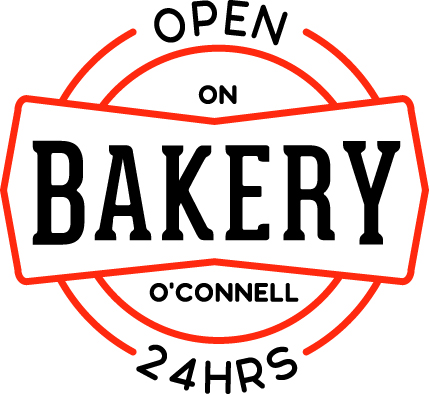 LADIES FOURSMonday 24th October9:30 for 10 am StartFours -Pairs -Pairs -Fours(3 bowl pairs)Two-Course LunchWine and Nibbles$100 per Team  	$1500 PrizemoneyCONTACT:	Denise Caulfield 0419 803 694					caulfieldd@bigpond.comCaddieshack will be in attendance.PROSPECT BROADVIEW BOWLING CLUB, Collingrove Avenue, BROADVIEW